        CITY OF MARINE CITY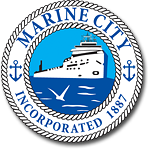 Community & Economic Development Board                         Meeting Agenda                Marine City Fire Hall, 200 South Parker Street                                 Regular Meeting: Wednesday, October 28, 2020 6:00 PM________________________________________________________________________________CALL TO ORDERPLEDGE OF ALLEGIANCEROLL CALL:   Board Members Heather Hatcher, Robert Klingler, Laura Scaccia; Planning Commission Representative Joseph Moran; City Commissioner Cheryl Vercammen; TIFA Board Representative Robert Weisenbaugh; City Manager Elaine LevenCOMMUNICATIONSAPPROVE AGENDAPUBLIC COMMENT	Anyone in attendance is welcome to address the Community & Economic Development Board. Please state name and limit comments to five (5) minutes.APPROVE MINUTESSeptember 23, 2020 MinutesUNFINISHED BUSINESSA.	Kayak Launch Site (C. Vercammen)B.	Downtown Business LoopC.	Splash PadD.	Informational Area in City HallE.	Advertising – Movie TheatreF.	Grant OpportunitiesNEW BUSINESS A.	Belle River Initiative:  Clinton River Cruise BoatB.	Community Foundation LiaisonOPEN DISCUSSIONADJOURNMENT